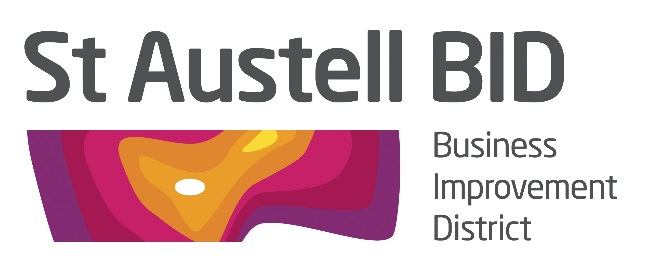 BOARD MEETINGTuesday 3rd November 2020, 5.00pmVia ZoomAGENDAWelcome and Apologies									RHMinutes of Previous Meeting (6th October) 						RHFinancial Update 										GBCovid-19  Update								     	      RH/AMShop Local Shop Safe							             ALLSABEF update								         Nikki HotchinChristmas										      RH/AMSouth West & Cornish BID’s Update						      RH/AMMeetings (virtual)										ALLAOB											ALLThe Zoom Link has been sent in a separate email and should be in your calendar. 